Туристическое агентство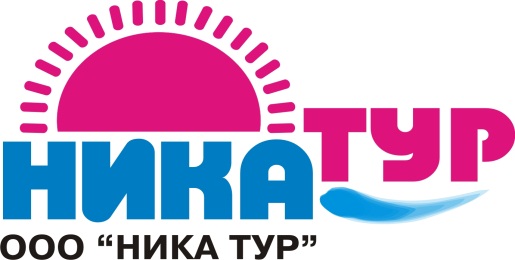 308004, г. Белгород, ул. Губкина 17  (4722) 72-13-20; 72-13-20e-mail: nikatur31@mail.ruwww.nikatur31.ru«Новогодняя сказка в Карелии» 31.12.17 - 03.01.18 (4 дня/3 ночи)Первый день- Встреча гостей на ж/д вокзале г.Петрозаводска.- Завтрак в кафе - Выезд на обзорную экскурсию «Очарование города Петра». Во время обзорной экскурсии Вы познакомитесь с архитектурными и природными достопримечательностями города, а также посетите знаменитую городскую набережную.- Мастер-класс по приготовлению старинного карельского блюда – «калиток»- Обед в кафе «Похъяла» (шведский стол).- Размещение в номерах гостиницы.Второй день  - Завтрак в гостиницеСвободный день. Экскурсии на выбор за доп.плату.Третий  день - Завтрак в гостинице.- Посещение резиденции гостеприимного карельского Деда Мороза! Во время экскурсии Вы посетите настоящую почту Деда Мороза, поучаствуете в мастер-классе по изготовлению рождественского ангела и проведете обед на настоящем пикнике от Деда Мороза.- Посещение старинную деревню Рубчойла. Деревня Рубчойла — одно из уникальнейших мест в Карелии. Деревянные избы, срубленные больше века назад, полностью сохранились в первозданном виде и создают невероятную атмосферу, которою едва ли возможно ощутить в каком либо другом местеЧетвёртый  день-  Выезд на загородную экскурсию «Алмазна сыплется гора…». Посещение города Кондопога  – второй по величине город Карелии, который расположился в живописной местности.- Обед. - Переезд на водопад Кивач.- Свободное время. Возвращение в столицу Карелии. Трансфер на ж/д вокзал.Стоимость тура на человека: от 11 500 рублей. 